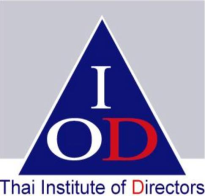 ความเป็นมาและวัตถุประสงค์	หน่วยงานตรวจสอบภายใน (Internal Audit) ถือว่าเป็นหน่วยงานที่มีบทบาทสำคัญในการทำหน้าที่สนับสนุนงานของคณะกรรมการตรวจสอบ มีหน้าที่รับผิดชอบงานด้านตรวจสอบภายในของบริษัท เพื่อสร้างความมั่นใจว่า บริษัทได้จัดให้มีการประเมินประสิทธิผลและประสิทธิภาพของระบบการควบคุมภายในที่เหมาะสม ทั้งทางด้านการเงินและการบริหารงาน เพื่อส่งเสริมการปฏิบัติงานให้บรรลุวัตถุประสงค์และเป้าหมายของบริษัท ดังนั้นคณะกรรมการตรวจสอบควรให้ความสำคัญกับการกำหนดบทบาทหน้าที่ของหน่วยงานตรวจสอบภายในให้สอดคล้องกับการดำเนินธุรกิจและแนวโน้มของการกำกับดูแลกิจการในปัจจุบัน จัดให้มีทรัพยากรบุคคลในหน่วยงานตรวจสอบภายในที่เหมาะสม รวมถึงจัดให้มีการประเมินผลการปฏิบัติงานและการพัฒนาความรู้ของบุคลากรในหน่วยงานนี้อย่างต่อเนื่อง 	IOD ตระหนักถึงความสำคัญในเรื่องนี้ จึงควรเห็นจัดทำแบบสำรวจความคิดเห็นนี้ขึ้น เพื่อสำรวจความคิดเห็นของกรรมการตรวจสอบเกี่ยวกับมุมมองและความคาดหวังที่คณะกรรมการตรวจสอบมีต่อหน่วยงานตรวจสอบภายใน ทั้งทางรูปแบบ โครงสร้าง ความเป็นอิสระ บทบาทหน้าที่ การประเมินผลและการพัฒนาบุคลากรในหน่วยงาน ในการนี้ IOD จึงใคร่ขอความร่วมมือจากท่านในฐานะกรรมการตรวจสอบในการตอบแบบสำรวจความคิดเห็นนี้ เพื่อใช้เป็นข้อมูลประกอบการอภิปรายในการประชุม Audit Committee Forum ซึ่งจะจัดขึ้นในวันที่ 29 ตุลาคม 2557 ทั้งนี้สมาคมฯ ยินดีนำส่งบทสรุปของแบบสำรวจความคิดเห็นนี้แก่ผู้ร่วมตอบแบบสำรวจนี้ โดยโปรดระบุ Email Address ของท่านไว้ท้ายแบบสำรวจนี้วิธีการตอบแบบสำรวจความคิดเห็นแบบสำรวจความคิดเห็นนี้ แบ่งเป็น 2 ส่วน คือส่วนที่ 1		ข้อมูลเกี่ยวกับผู้ตอบส่วนที่ 2		ความคิดเห็นต่อหน่วยงานตรวจสอบภายใน ในการตอบแบบสำรวจความคิดเห็น จะมีลักษณะการตอบคำถาม 3 ลักษณะ ได้แก่ทำเครื่องหมาย  ในหัวข้อที่ท่านเลือก       ตัวอย่าง    เห็นด้วย		    ไม่เห็นด้วยระบุระดับความคิดเห็นในแต่ละหัวข้อ 	เติมข้อความตามความคิดเห็นของท่าน ในกรณีที่ท่านมีความคิดเห็นเพิ่มเติม ที่ต้องการแสดง     ในแต่ละข้อท่านสามารถแสดงความคิดเห็นเพิ่มเติมได้โดยอิสระส่วนที่ 1	      ข้อมูลเกี่ยวกับผู้ตอบ1. ท่านดำรงตำแหน่ง		   	 ประธานกรรมการตรวจสอบ		 กรรมการตรวจสอบ2. ท่านเป็นกรรมการตรวจสอบ	 เพศ	 ชาย			 หญิง3. ท่านมีประสบการณ์การทำงานในฐานะกรรมการตรวจสอบ     .......... ปี 4. บริษัทของท่านจัดอยู่ในกลุ่มอุตสาหกรรม (sector) ประเภทใด      ธุรกิจการเกษตร					 ยานยนต์    ธนาคาร						 พาณิชย์    วัสดุก่อสร้าง					 ชิ้นส่วนอิเล็กทรอนิกส์    พลังงานและสาธารณูปโภค				 แฟชั่น    เงินทุนและหลักทรัพย์		           	 อาหารและเครื่องดื่ม     การแพทย์						 ของใช้ในครัวเรือนและสำนักงาน    วัสดุอุตสาหกรรมและเครื่องจักร			 เทคโนโลยีสารสนเทศและการสื่อสาร     ประกันภัยและประกันชีวิต				 สื่อและสิ่งพิมพ์    เหมืองแร่						 บรรจุภัณฑ์    กระดาษและวัสดุการพิมพ์ 				 ของใช้ส่วนตัวและเวชภัณฑ์	    ปิโตรเคมีและเคมีภัณฑ์				 บริการเฉพาะกิจ    พัฒนาอสังหาริมทรัพย์				 ธุรกิจบันเทิงและสันทนาการ    ธุรกิจโรงแรมและการท่องเที่ยว			 บริการดูแลสุขภาพ    ขนส่งและโลจิสติกส์					 อื่น ๆ (โปรดระบุ)………………………...……….5. รายได้รวม (Total Revenue) ต่อปีของบริษัทท่าน คือ    ไม่เกิน 500 ล้านบาท					    501-1,000 ล้านบาท						       1001-5,000 ล้านบาท				    5,001-10,000 ล้านบาท				       10,001-50,000 ล้านบาท		           	     มากกว่า 50,000 ล้านบาท						ส่วนที่ 2     ความคิดเห็นต่อหน่วยงานตรวจสอบภายใน6. บริษัทของท่านจัดให้มีหน่วยงานตรวจสอบภายในหรือไม่ 	 จัดตั้งขึ้นมาเป็นหน่วยงานหนึ่งในบริษัท	 ว่าจ้างบริษัทตรวจสอบภายในจากภายนอกมาทำหน้าที่นี้ 	 มีทั้งหน่วยงานตรวจสอบภายในของบริษัทที่ตั้งขึ้นมาเฉพาะ และว่าจ้างบริษัทตรวจสอบภายใน               จากภายนอก	 มิได้จัดตั้งขึ้นมาเป็นหน่วยงานเฉพาะ แต่มอบหมายงานด้านตรวจสอบภายในไว้กับ (โปรดระบุฝ่ายงาน     ที่รับผิดชอบ) ......................................................................................................................................	 อื่น ๆ (โปรดระบุ) ...............................................................................................................................7. ใครเป็นผู้มีอำนาจในการแต่งตั้ง โยกย้าย เลิกจ้าง หัวหน้าหน่วยงานตรวจสอบภายใน/บริษัทตรวจสอบ   ภายในจากภายนอก	 คณะกรรมการ		 คณะกรรมการตรวจสอบ 	 CEO			 คณะกรรมการตรวจสอบร่วมกับ CEO อื่น ๆ (โปรดระบุ) ..................................................................... 8. ใครเป็นผู้อำนาจในการประเมินผลการปฏิบัติงานของหัวหน้าหน่วยงานตรวจสอบภายใน/การกำหนด    ค่าธรรมเนียมของบริษัทตรวจสอบภายในจากภายนอก	 คณะกรรมการ		 คณะกรรมการตรวจสอบ 	 CEO			 คณะกรรมการตรวจสอบร่วมกับ CEO อื่น ๆ (โปรดระบุ) .....................................................................9. คณะกรรมการตรวจสอบของท่านได้ประชุมร่วมกับหัวหน้าตรวจสอบภายใน โดยไม่มีฝ่ายจัดการ ปีละ ........ ครั้ง10. บริษัทมีนโยบายในการพัฒนาความรู้ของหัวหน้าตรวจสอบภายในหรือไม่ อย่างไร	 มี โดยกำหนดหัวข้อการฝึกอบรม หรือจำนวนชั่วโมงการอบรมที่ควรได้รับการพัฒนาไว้อย่างชัดเจน	 มี แต่กำหนดเป็นนโยบายภาพรวมของบุคลากรทั้งหมดในบริษัท	 ไม่มีการกำหนดเป็นนโยบายชัดเจน แต่เปิดโอกาสให้ไปรับการฝึกอบรมและพัฒนาตามความเหมาะสม	 อื่น ๆ (โปรดระบุ) ...............................................................................................................................11. บริษัทจัดให้มีการจัดทำแผนสืบทอดตำแหน่งของหัวหน้าผู้ตรวจสอบภายหรือไม่ มี		 ไม่มี แต่อยู่ระหว่างการศึกษา		 ไม่มี		 อื่น ๆ (โปรดระบุ) ....................................................................................................12. ปัจจุบัน ท่านให้ความสำคัญกับทักษะทางด้านความรู้ (Hard Skill) ของบุคลากรในหน่วยงานตรวจสอบภายใน     อย่างไร (โปรดเรียงลำดับตามความสำคัญ โดยอันดับที่ 1 = สำคัญที่สุด)	 ความรู้ในธุรกิจ				 กฎระเบียบ/กฎหมาย   	 บัญชีและการเงิน          		 กลยุทธ์การดำเนินธุรกิจ   	 การป้องกันการทุจริตคอร์รัปชั่น	 การบริหารความเสี่ยง   	 เทคโนโลยี				 การดูแลให้มีการปฏิบัติตามหลัก CG อื่น ๆ โปรดระบุ) ............................................................................................................................13. ท่านคิดว่า ปัจจุบัน บุคลากรในหน่วยงานตรวจสอบภายในของท่านยังต้องพัฒนาทักษะทางด้านความรู้ตามที่      ท่านระบุในข้อ 11 ว่าทักษะที่สำคัญ 3 อันดับแรก ในระดับใด  น้อยที่สุด 	             น้อย	       ปานกลาง	       มาก               มากที่สุด14. ในอนาคต 1-2 ปีข้างหน้า ท่านจะให้ความสำคัญกับทักษะทางด้านความรู้ (Hard Skill) ของบุคลากรใน     หน่วยงานตรวจสอบภายในอย่างไร (โปรดเรียงลำดับตามความสำคัญ โดยอันดับที่ 1 = สำคัญที่สุด)	 ความรู้ในธุรกิจ				 กฎระเบียบ/กฎหมาย   	 บัญชีและการเงิน          		 กลยุทธ์การดำเนินธุรกิจ   	 การป้องกันการทุจริตคอร์รัปชั่น	 การบริหารความเสี่ยง   	 เทคโนโลยี				 การดูแลให้มีการปฏิบัติตามหลัก CG อื่น ๆ โปรดระบุ) ............................................................................................................................15. ท่านคิดว่า บุคลากรในหน่วยงานตรวจสอบภายในของท่านมีทักษะทางด้านความรู้ที่รองรับตามที่ท่านได้ให้      ความสำคัญ 3 อันดับแรกในข้อ 14 ในระดับใด  น้อยที่สุด 	             น้อย	       ปานกลาง	       มาก               มากที่สุด16. ปัจจุบัน การดำเนินงานของหน่วยงานตรวจสอบภายในของท่านสามารถสนับสนุนงานของคณะกรรมการ     ตรวจสอบได้ตรงตามความคาดหวังของท่านในระดับใด  น้อยที่สุด 	             น้อย	       ปานกลาง	       มาก               มากที่สุด   เหตุผล/ความเห็นอื่น ๆ  .....................................................................................................................................   ..........................................................................................................................................................................17. บริษัทของท่านจัดให้มีการประเมินคุณภาพงานตรวจสอบภายใน โดยผู้ประเมินอิสระจากภายนอกหรือไม่ มี  โดยจัดให้มีการประเมินอย่างน้อยทุก ๆ ........... ปี		 ไม่มี อื่น ๆ (โปรดระบุ)	........................................................................................................................18. ปัจจุบัน คณะกรรมการตรวจสอบและหน่วยงานตรวจสอบภายในของท่านให้ความสำคัญกับการตรวจสอบ     เรื่องใด (เลือกตอบแค่ 5 ข้อ และจัดอันดับ 1-5 โดยอันดับ 1 = สำคัญที่สุด)   	 Operational				 Compliance/Regulatory		   	 Financial				 Risk Management Effectiveness   	 Business Strategy		         	 Information Technology					 Anti-Corruption, Fraud		 Corporate Governance	    	 Corporate Social Responsibilities		 อื่น ๆ (โปรดระบุ).............................................................19. ในอนาคต 1-2 ปีข้างหน้า คณะกรรมการตรวจสอบและหน่วยงานตรวจสอบภายในของท่านให้ความสำคัญกับ     การตรวจสอบเรื่องใด (เลือกตอบแค่ 5 ข้อ และจัดอันดับ 1-5 โดยอันดับ 1 = สำคัญที่สุด)	 Operational				 Compliance/Regulatory		   	 Financial				 Risk Management Effectiveness   	 Business Strategy		         	 Information Technology					 Anti-Corruption, Fraud		 Corporate Governance	    	 Corporate Social Responsibilities		 อื่น ๆ (โปรดระบุ).............................................................20. โปรดระบุปัญหาหลักของหน่วยงานตรวจสอบภายใน 5 อันดับแรก (เลือกตอบแค่ 5 ข้อ และจัดอันดับ 1-5       โดยอันดับ 1 = สำคัญที่สุด)	 ความรู้ ความเชี่ยวชาญของบุคลากรในหน่วยงานตรวจสอบภายใน	 จำนวนของบุคลากรในหน่วยงานตรวจสอบภายใน	 การจัดทำแผนสืบทอดตำแหน่งของหัวหน้าตรวจสอบภายใน 	 การฝึกอบรมและพัฒนาของบุคลากรในหน่วยงานตรวจสอบภายใน	 ความร่วมมือจากฝ่ายงานอื่น เนื่องจากถูกมองว่า มาจับผิด	 ความเป็นอิสระ เพราะถูกแทรกแซงจากฝ่ายจัดการ 	 การกำหนดกฎบัตรของหน่วยงานตรวจสอบภายใน	 การจัดทำแผนการตรวจสอบภายในที่ชัดเจน	 การพัฒนาระบบการตรวจสอบภายในให้ทันสมัย	 ความต่อเนื่อง สม่ำเสมอของการรายงานกับคณะกรรมการตรวจสอบ 	 คุณภาพของข้อมูลหรือรายงานที่นำเสนอ อื่น ๆ (โปรดระบุ)	.........................................................................................................................	     ...........................................................................................................................................................21. ที่ผ่านมา หน่วยงานตรวจสอบภายในของท่านมีส่วนในการให้คำปรึกษา แนะนำเพื่อพัฒนากระบวนการการ     ดำเนินงานภายในบริษัทให้บรรลุตามวัตถุประสงค์เชิงกลยุทธ์ที่กำหนดไว้ในระดับใด        น้อยที่สุด 	       น้อย	      	 ปานกลาง	       มาก               มากที่สุด สมาคมฯ ขอขอบพระคุณท่านที่กรุณาให้ความร่วมมือในการตอบแบบสำรวจความคิดเห็นในครั้งนี้ โปรดส่งแบบสำรวจความคิดเห็นภายในวันที่ 17 ตุลาคม 2557สมาคมส่งเสริมสถาบันกรรมการบริษัทไทยอาคารวตท. อาคาร 2 ชั้น 3  เลขที่ 2/9 หมู่ที่ 4 (โครงการนอร์ธปาร์ค) ถนนวิภาวดีรังสิตแขวงทุ่งสองห้อง เขตหลักสี่ กรุงเทพฯ 10210โปรดส่งแบบสำรวจความคิดเห็นภายในวันที่ 17 ตุลาคม 2557สมาคมส่งเสริมสถาบันกรรมการบริษัทไทยอาคารวตท. อาคาร 2 ชั้น 3  เลขที่ 2/9 หมู่ที่ 4 (โครงการนอร์ธปาร์ค) ถนนวิภาวดีรังสิตแขวงทุ่งสองห้อง เขตหลักสี่ กรุงเทพฯ 10210หากท่านต้องการได้รับสรุปผลสำรวจความคิดเห็นฉบับนี้ โปรดระบุ Email Address ที่ต้องการให้จัดส่ง Email Address ในการจัดส่ง (โปรดพิมพ์หรือเขียนด้วยตัวบรรจง)......................................................................................นำส่งและสอบถามเกี่ยวกับแบบสำรวจคุณมณี ฝ่ายวิจัยและนโยบายโทรศัพท์     02-955-1155 ต่อ 303โทรสาร      02-955-1156-7Email        manee@thai-iod.com